Living vs. NonlivingTree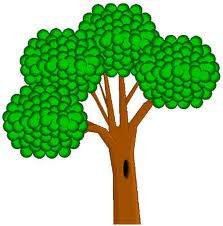   Rocks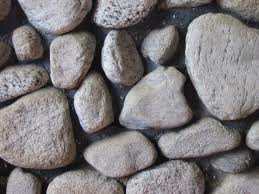 Sun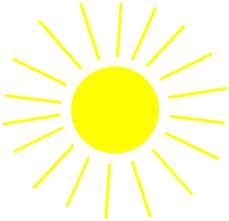  Stick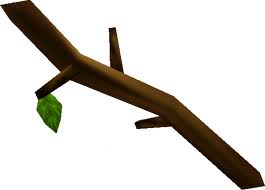 Fire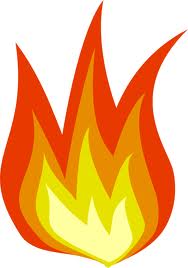               Ant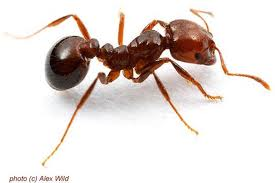 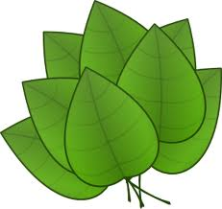 Leaves                Rain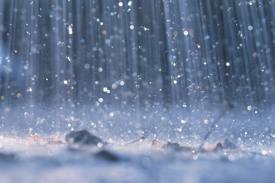 U.S.A.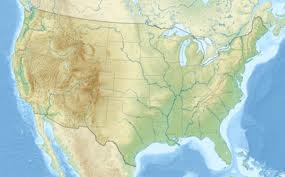                  Rabbit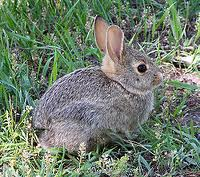 River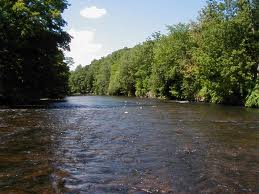                         Cloud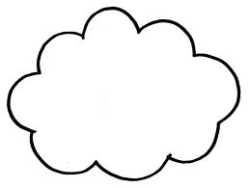 Deer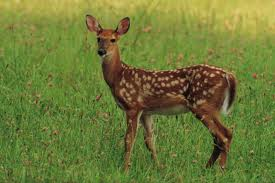            Soil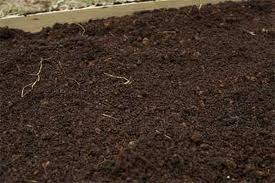 